Beitrittserklärungzur SODALITAS – Bundesarbeitsgemeinschaft 
klassischer Philologen und Altertumswissenschafter in Österreich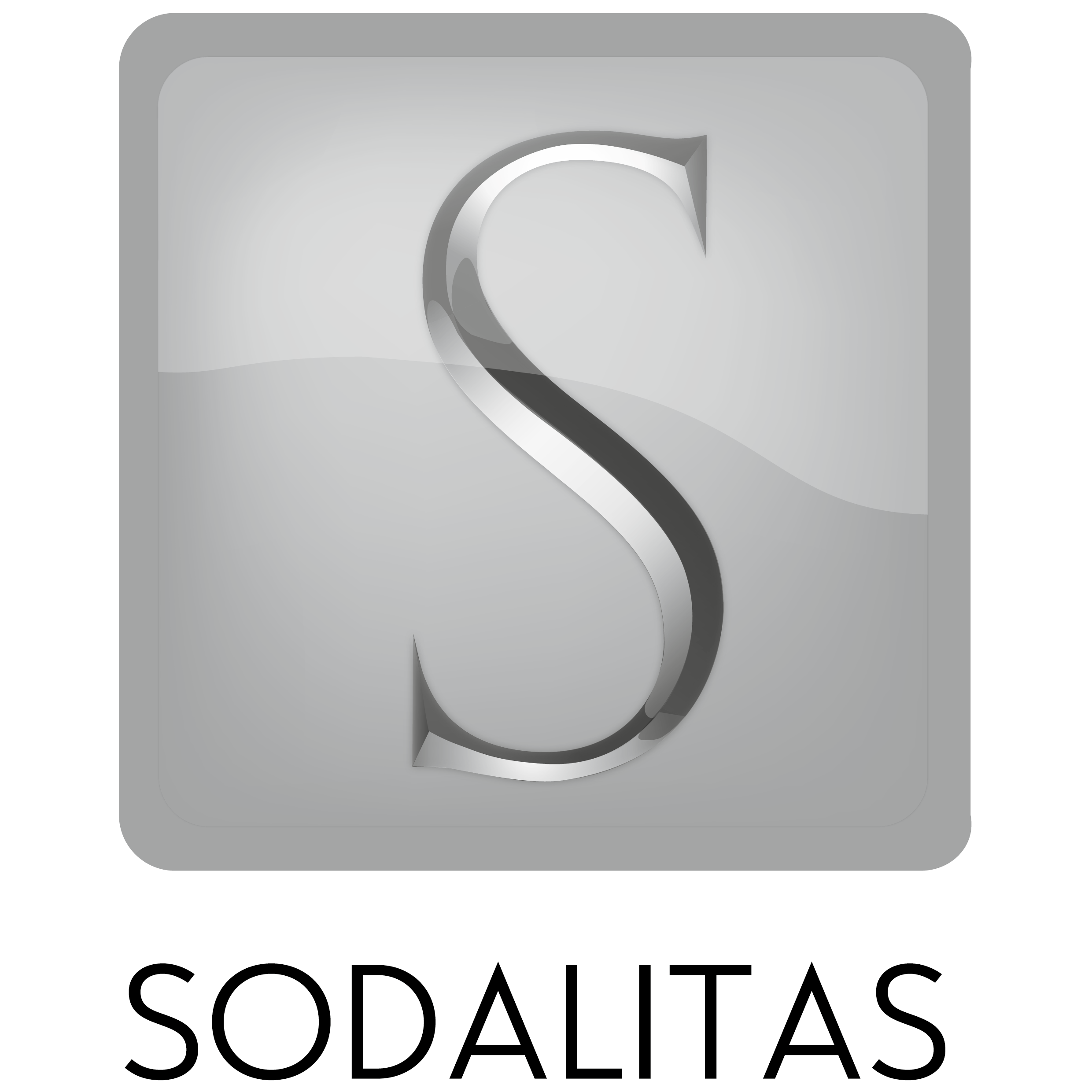 Vorsitz:Mag. Dr. Renate OswaldBaumgasse 5/A- 8045 GrazStellvertretung: Mag. Regina Loidolt Hernalser Gürtel 24/19 A- 1090 WIENBIC: OPSKATWW,  IBAN AT73 6000 0000 0748 0544DVR 0727 393Die SODALITAS verpflichtet sich, Ihre personenbezogenen Daten (Name, Email-Adresse, Geburtsdaten) ausschließlich zum Zweck des Versands von Vereinspublikationen und internen Informationen zu verwenden. Ihre Daten werden sorgsam behandelt, gut geschützt und nicht an Dritte weitergegeben.  Mitgliedsbeitrag: Vollmitgliedschaft  € 35 / ermäßigt € 22Bitte vergessen Sie nicht, die Zahl Ihrer Dienstjahre anzugeben, wenn Sie die Ermäßigung des Mitgliedsbeitrags beanspruchen wollen (bis inklusive 7. Dienstjahr möglich). Das IANUS-Abonnement ist im Beitrag inkludiert. Die Vereinsleitung verpflichtet sich, die Daten ihrer Mitglieder nur für statutengemäße Vereinszwecke zu verwenden.Nicht Zutreffendes bitte streichen: Ich bin bereits IANUS-Abonnent    JA        NEINAkademischer Grad /BerufstitelVorname(n)FamiliennameGeburtsdatumPrivatadresse(Straße, PLZ, Wohnort, E-Mail)Dienstadresse(PLZ, Ort, Straße)DienstjahrOrt, DatumUnterschrift